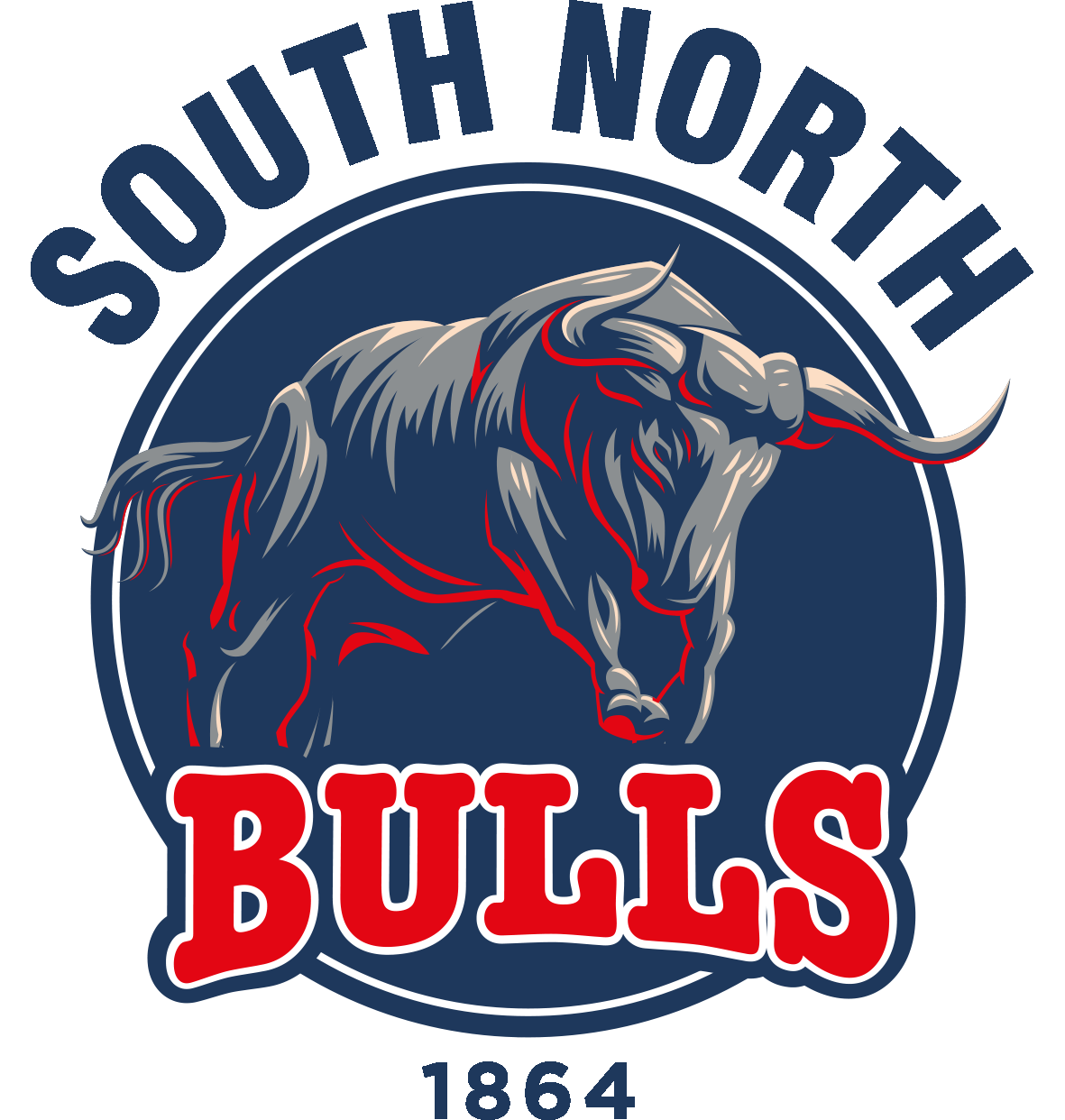 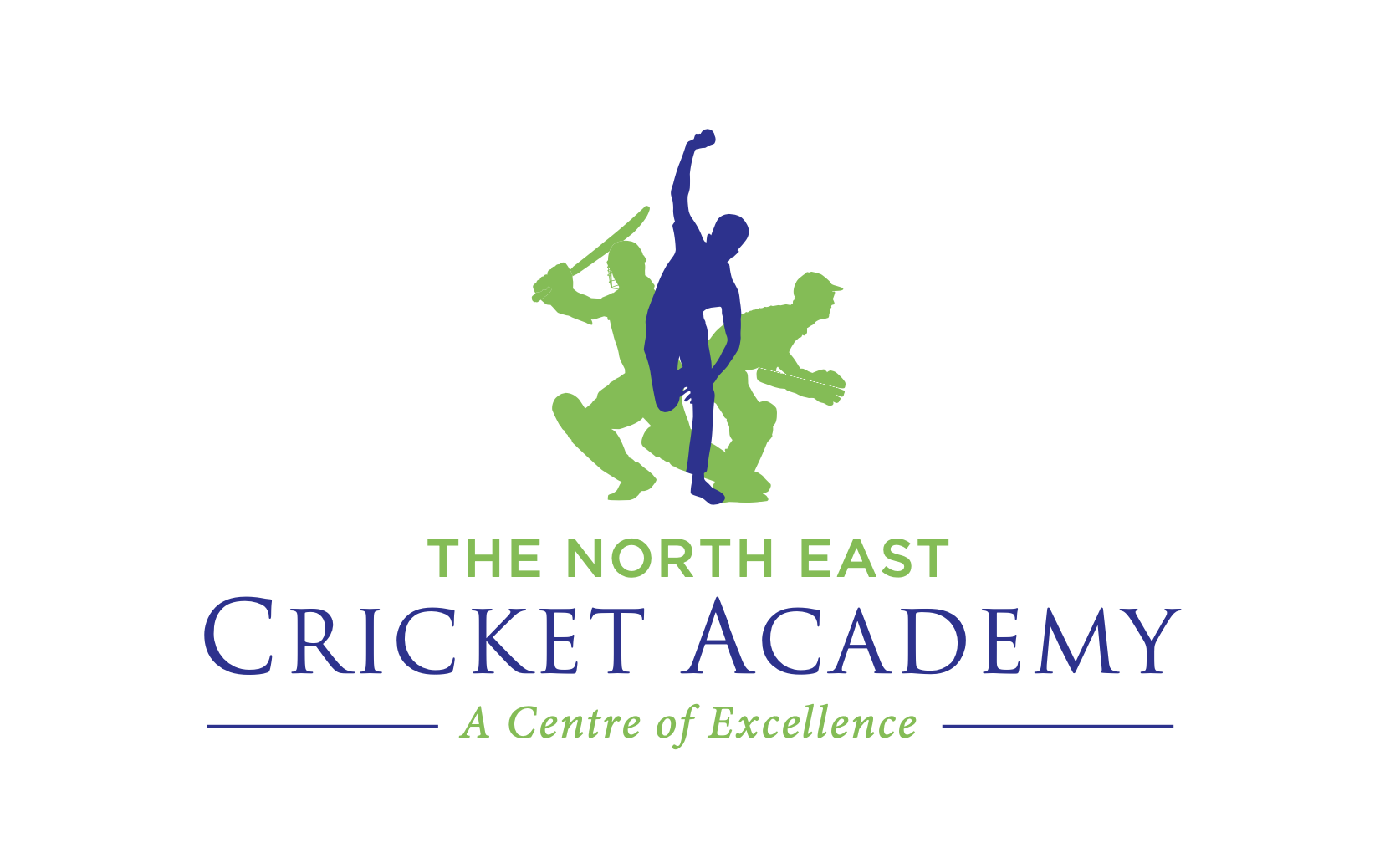 South Northumberland Cricket Club BursarySouth Northumberland Cricket Club and the North East Cricket Academy want to support talented young players within the club and academy and therefore, are offering financial assistance to those players on our programmes. Aim:For every talented player to access cricket and persue their passion.Support players already training at South North or the North East Cricket Academy.Reduce financial barriers to progressing their ability.Bursary:To cover the whole/partial cost of an individual Elite Player Development Programme.Application Process:The application process is simple and no family financial information is required. The attached form needs to be completed and returned to Ruaidhri Fletcher, Director of Coaching, by Monday 14th November.Please email the attached form to:ruaidhrifletcher@southnorth.co.uk All information filled out on the form is considered sensitive & confidentialPlayer Information: Personal Information: Amount requested: Player’s Cricket Background & Cricketing Ambition: What characteristics & traits would the player bring to the course: Name of Player:Date of Birth:Course applying for:Parent’s Name:Mobile:Email Address:Address:Cricket Club:Club Contact:School: